Anexo 23Actividad Maleta Viajera Semana de la Lectura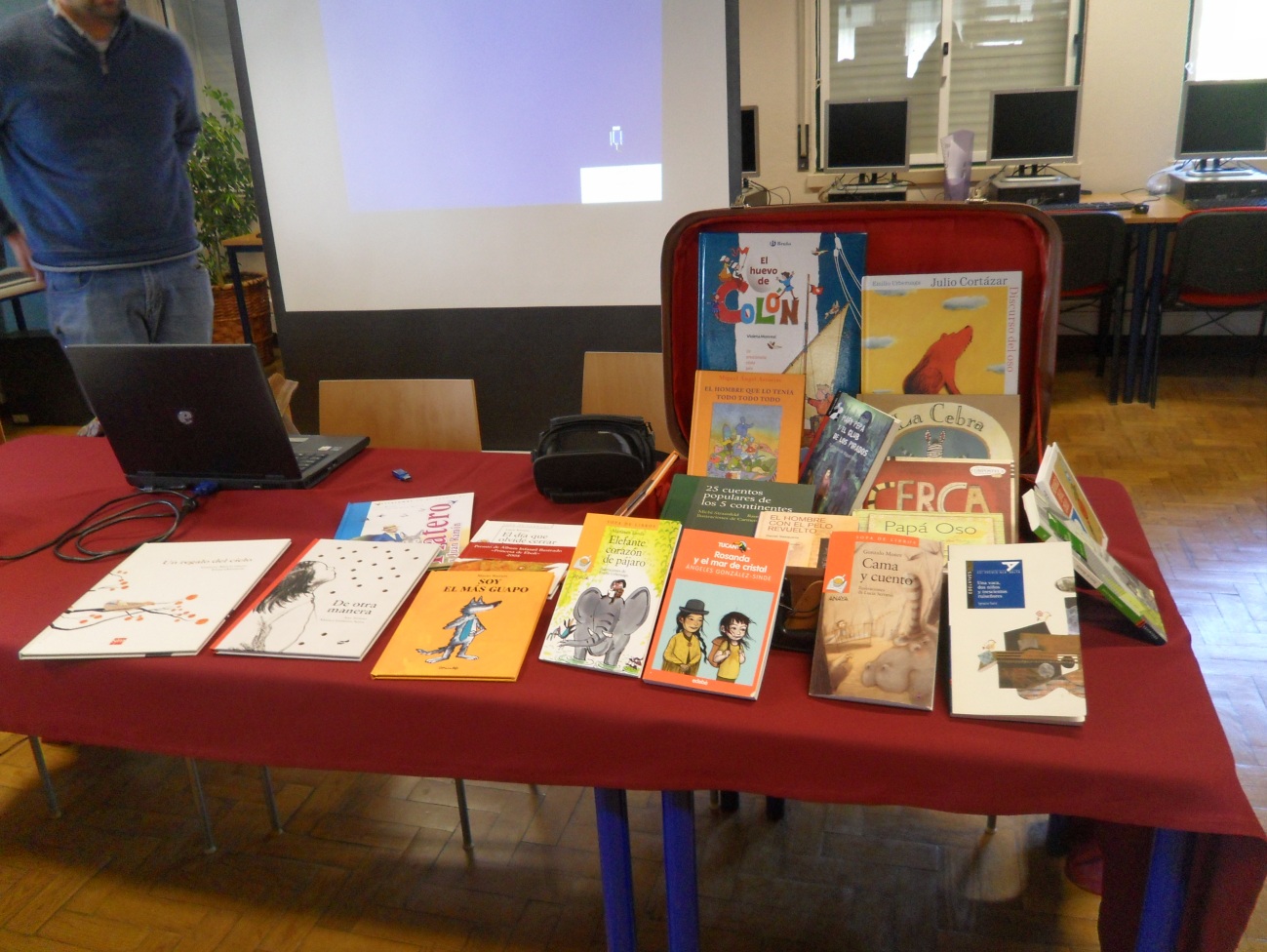 Foto da actividade desenvolvida na EB 2,3 Conde de Vilalva